Material 5 – Version AVerwendung von CRISPR-Cas9 zur genetischen Veränderung des doublesex-GensWiederholung:In den Materialien 1 und 2 haben wir uns mit der Sexualentwicklung der Anophelesmücken beschäftigt und dabei gelernt, dass durch alternatives Spleißen der prä-mRNA des doublesex-Gens von Anopheles gambiae zwei unterschiedliche Proteine (dsx-male und dsx-female) gebildet werden, welche die Ausprägung des männlichen und weiblichen Phänotyps bedingen. Um lebensfähige, aber unfruchtbare Weibchen zu erzeugen, sollte der Spleißvorgang, der letzlich zur Bildung der mRNA des Proteins dsx-female führt, durch Veränderung der Basensequenz im Übergang von Intron 4 zu Exon 5 unterbunden werden. Hierfür werden Kenntnisse der Basenabfolge dieses Bereichs benötigt. Abbildung 1 – Basensequenz im Intron-4-Exon-5-Übergang des doublesex-Gens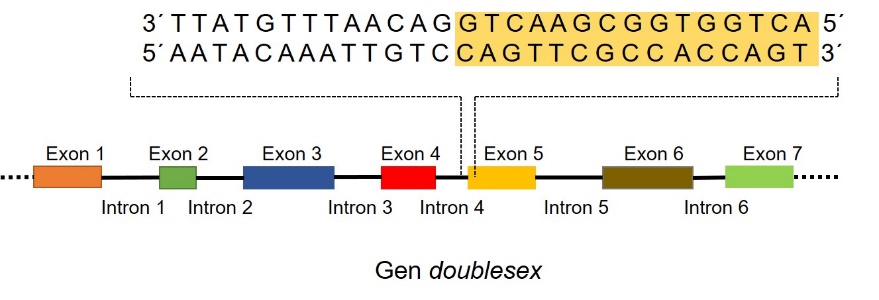  Abbildung erstellt durch Frank Harder, ZPG Biologie Abbildung 2- Beispiel für eine guide-RNA-Bestellung bei der Firma «World of CRISPR technologies»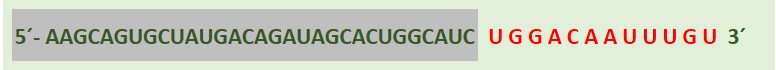  Abbildung erstellt durch Frank Harder, ZPG BiologieAbbildung 3 – Einsatz der bestellten guide-RNA am Gen doublesex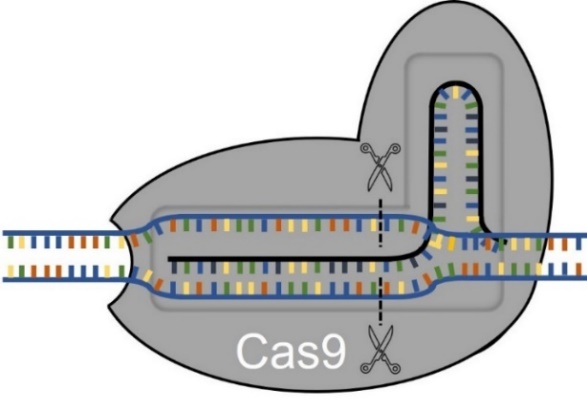 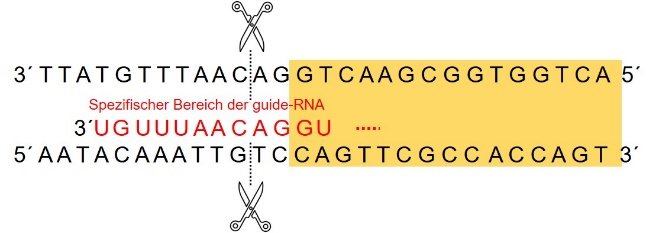 Abbildung erstellt durch Frank Harder, ZPG Biologie Abbildung 4 – Beispiel für eine Bestellung bei der Firma «Genetic solutions» Mögliche DNA-Sequenz für homologe Rekombination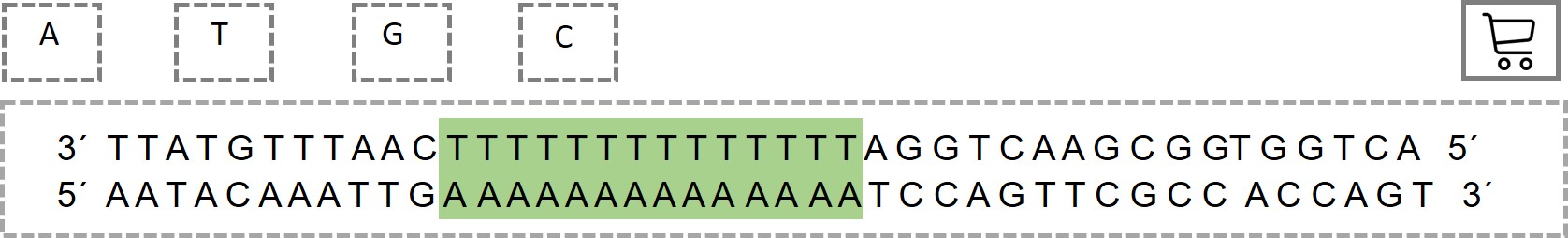  Abbildung erstellt durch Frank Harder, ZPG Biologie Abbildung 5 – Homologe Rekombination am doublesex-Gen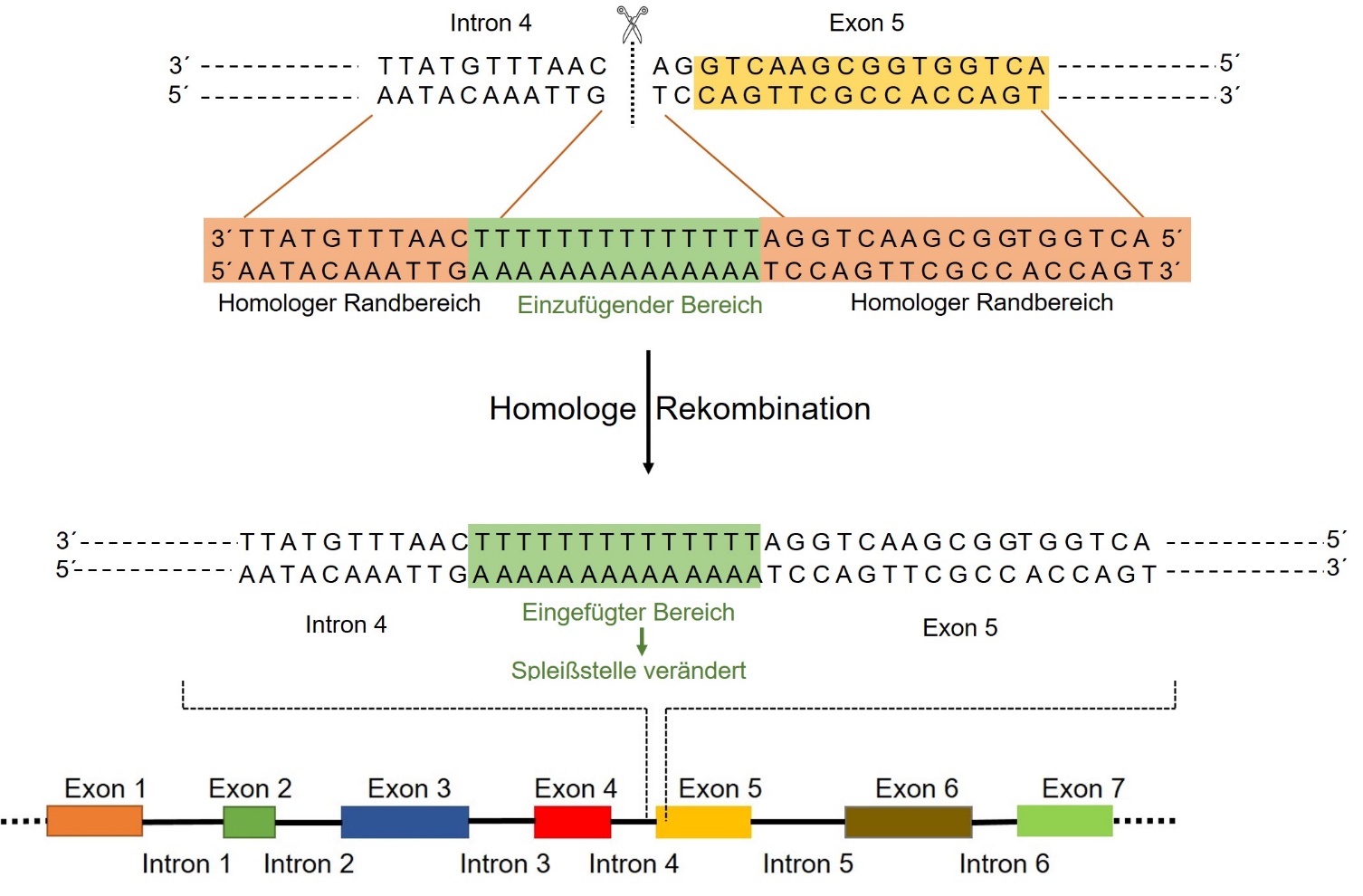  Abbildung erstellt durch Frank Harder, ZPG BiologieAufgabe:Erläutern Sie anhand der Abbildungen 1-5 die Prozesse, die zur Veränderung der Basensequenz im Intron-4-Exon-5-Übergang führen und damit die Bildung von funktionsfähigem dsx-female unterbinden.